Publicado en España el 22/10/2021 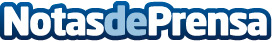 ¿Cómo elegir un proveedor de servicios informáticos? Por LQN SOLUCIONESPara garantizar el buen funcionamiento de los equipos informáticos, una empresa se debe rodear de un proveedor de servicios informáticos eficaz y fiable. No siempre es fácil encontrar una empresa que sea eficaz, que ofrezca servicios adaptados a cada necesidad y que, al mismo tiempo, tenga precios asequiblesDatos de contacto:LQN SOLUCIONESComunicado de prensa: ¿Cómo elegir un proveedor de servicios informáticos? 91 242 60 06Nota de prensa publicada en: https://www.notasdeprensa.es/como-elegir-un-proveedor-de-servicios Categorias: Nacional Programación Madrid E-Commerce Ciberseguridad http://www.notasdeprensa.es